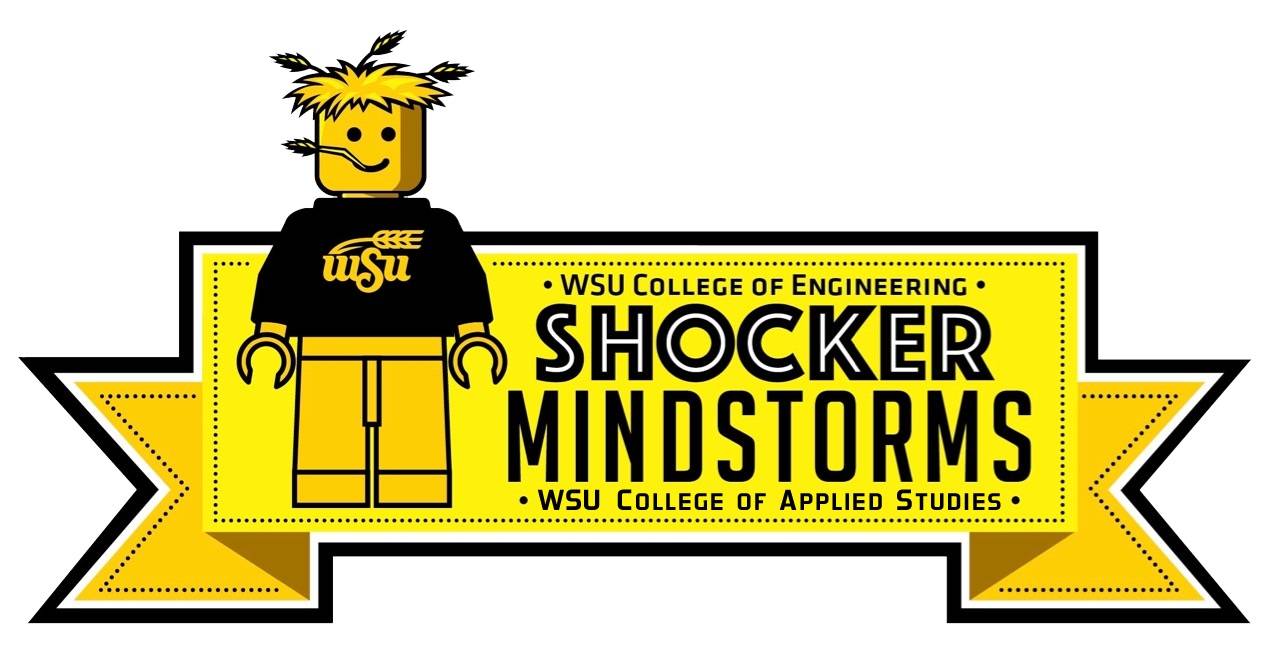 Shocker MINDSTORMSChallenge 2019Presentation ScheduleIntermediate TeamsRoom 105TimeTeam #Team NameSchool Name9:00 - 9:30Team #3TriceraBOTSWheatland Elementary9:30 - 10:00Team #19Extreme RoboticsCentral Christian Academy10:00 - 10:30Team #9The Road CrewWest Wichita Homeschool Ministries10:30 - 11:00Team #15SPIRIT BotsCloud Elementary11:00 - 11:30Team #32St. James Green Screen CodersSt. James Catholic School11:30 - 12:00Lunch Break12:00 - 12:30Team #28Super LionsChallenger Intermediate School12:30 - 1:00Team #12Buffalo BuildersSunrise Christian Academy1:00 - 1:30Team #11EV3 EngineersRoboMasters Summer Camps1:30 - 2:00Team #23Smartan PROGRESSIVE RoboticsWichita Collegiate School2:00 - 2:30Team #18RoboSaintsSt. Jude2:30 - 3:00Team #5Bionic PanthersMayberry Middle School